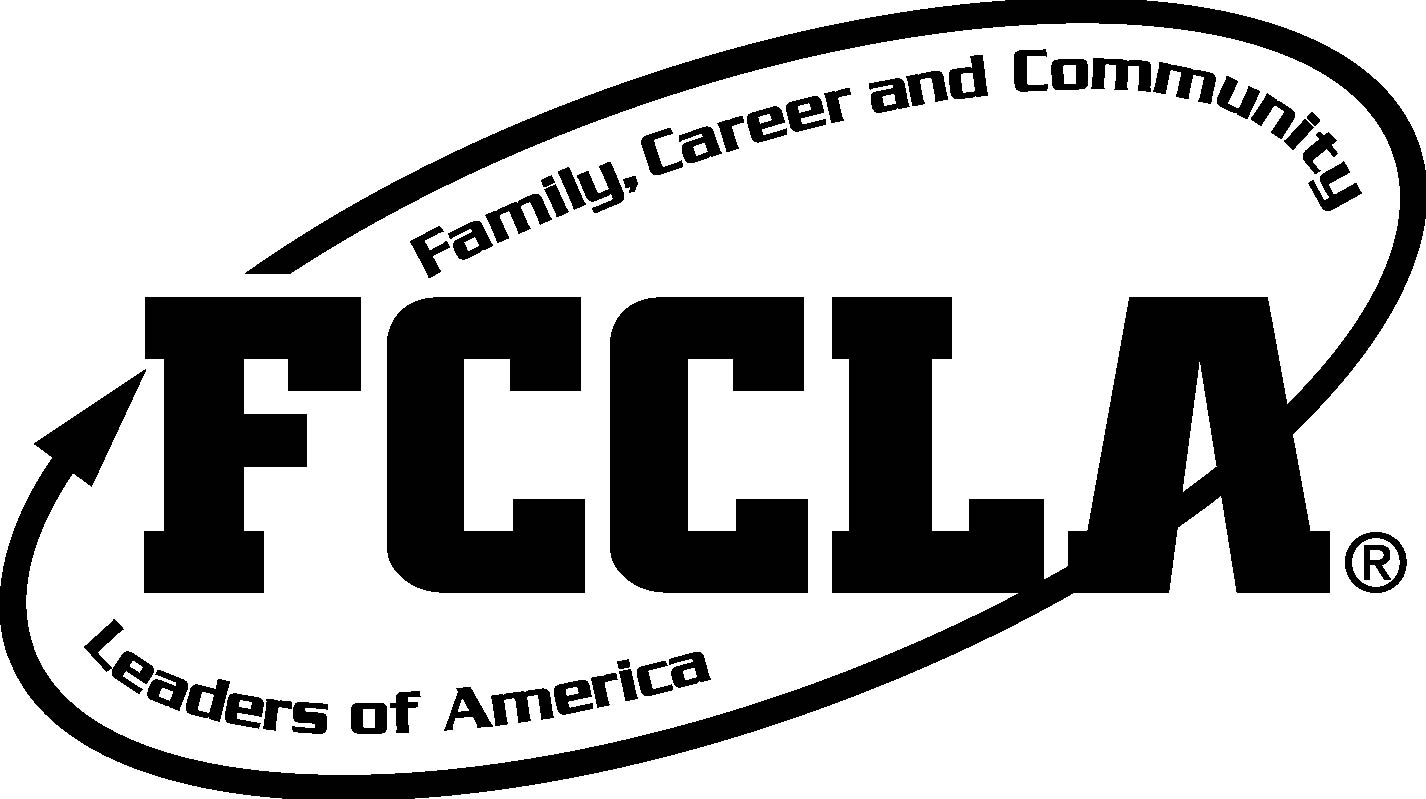 	Question #1:This CVJH science teacher speaks the language from a country where FCCLA sponsors a student exchange….find him and list the country where FCCLA does this international exchange program!Answer #1: Teacher : Mr. PuseyCountry: Japan (FCCLA Japanese Exchange)Question #2:This geography teacher’s door holds the clue to the location of this year’s National FCCLA Leadership Meeting.Answer #2: Teacher : Mrs. BrownLocation of Nationals 2016: San Diego CAQuestion #3: This technology teacher’s LAST name starts with the letter that begins the name of FCCLA’s adult support network.Answer #3:Teacher: AstonFCCLA Adult Network: Alumni & AssociatesQuestion #4: This Utah History/Art teacher’s door holds the clue for Utah’s FCCLA state theme this year:Answer #4:Teacher: Mrs. WilhelmUtah Theme: Empower within—the world is yours!Question #5: This culinary location of the school is a clue to this year’s FCCLA National Outreach Project.Answer #5: location is the CafeteriaNational Outreach Project= Lead2FeedQuestion #6:One of the 7 National FCCLA programs is all about the Benjamins. The location in our school where money is collected holds the clue to this National Program name: Answer #6: Location= Financial OfficeFCCLA National Program: Financial FitnessQuestion #7: FCCLA members are all about making healthy choices--for body, mind and spirit. The people in our school to help you with emotional challenges hold the clue to this FCCLA National Program:Answer #7:Location= Counseling OfficeNational Program: Student Body Question #8:The competitive part of FCCLA is called what? Look where the “stars” of our new school play are listed.Answer #8:Location: Mary Poppins cast listFCCLA Competition: STAR Events (Students Taking Action with Recognition)Question #9:How many years in a row has Canyon View FCCLA won the 4 STAR Chapter award?Answer #9:Location: FCCLA bulletin board in room 122Won the award 2 years in a row